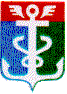 РОССИЙСКАЯ ФЕДЕРАЦИЯПРИМОРСКИЙ КРАЙ
ДУМА НАХОДКИНСКОГО ГОРОДСКОГО ОКРУГАРЕШЕНИЕ24.04.2024                                                                                                             № 309-НПАО внесении изменения в пункт 1 решения Думы Находкинского городского округа от 24.02.2016 № 833-НПА «О порядке сообщения муниципальными служащими аппарата Думы Находкинского городского округа о возникновении личной заинтересованности при исполнении должностных обязанностей, которая приводит или может привести к конфликту интересов»1. Внести в пункт 1 решения Думы Находкинского городского округа от 24.02.2016 № 833-НПА «О порядке сообщения муниципальными служащими аппарата Думы Находкинского городского округа о возникновении личной заинтересованности при исполнении должностных обязанностей, которая приводит или может привести к конфликту интересов» (Находкинский рабочий, 2016, 17 марта, № 5) изменение, дополнив после слов «противодействии коррупции сообщать» словами «не позднее рабочего дня, следующего за днем, когда им стало известно». 2. Настоящее решение вступает в силу со дня официального опубликования.Председатель ДумыНаходкинского городского округа 			                                    А.В. КузнецовГлава Находкинского городского округа                                                   Т.В. Магинский